Методическая разработка по рисованию нетрадиционными техниками в средней группе на тему «Бабочки»Цель: Научить ребенка рисовать штампами, ватными палочками, самые простые изображенияЗадачи: Сформировать у детей технические навыки рисования.Познакомить детей с различными нетрадиционными техниками рисования.Умения и навыки формируемые у ребенка:Уменя называть цвет;Умения рисовать ватными палочками точки;Умения делать отпечатки из половинок картофеля:Развитие моторики рук и тактильного восприятия;Развитие ориентировки на листе бумаги;Формирование изобразительных навыков и умений;Развитие эстетического вкуса.Для работы вам понадобиться: 1. Бумага для рисования2. Краска гуашь3. кисточки4. стаканчик для воды5. Картофель разрезанный пополам. Перед работой загадайте ребенку следующие загадки:•На цветке сидит  цветочек,
В два всего лишь лепесточка.
Лепестки цветные, 
По краям резные!
Посидит и улетает.
Если кто не угадает,
То подскажет мамочка:
"Да ведь это ... •Спал цветок и вдруг проснулся –
Больше спать не захотел.
Шевельнулся, встрепенулся,
Взвился вверх и улетел.•Над цветочками порхает,
Кто красавицу не знает?
Ее крылья расписные,
Ее танцы заводные.
Только очень беззащитна,
Совершенно безобидна.
Не спеши ее пугать,
Слабых надо защищать. 
(Бабочка)Предложите ребенку ненадолго превратится в бабочку:Утром бабочка проснулась,(ребенок встает)
Улыбнулась, потянулась,(тянет ручки вверх)
Раз - росой она умылась,(делаем движения как при умывании)
Два - изящно покружилась,
Три - нагнулась и присела,
На четыре - улетела.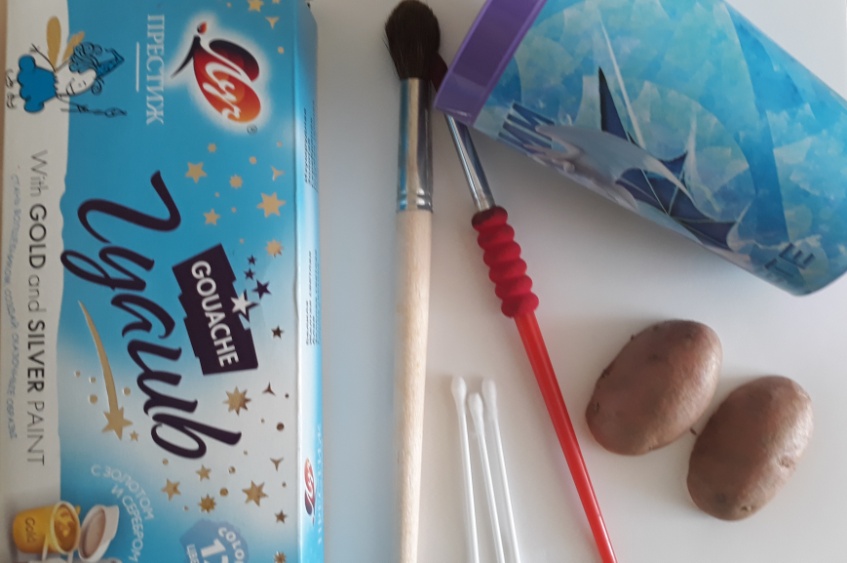 1. Кистью полностью закрашиваем лист голубым цветом, можно использовать бумагу голубого цвета.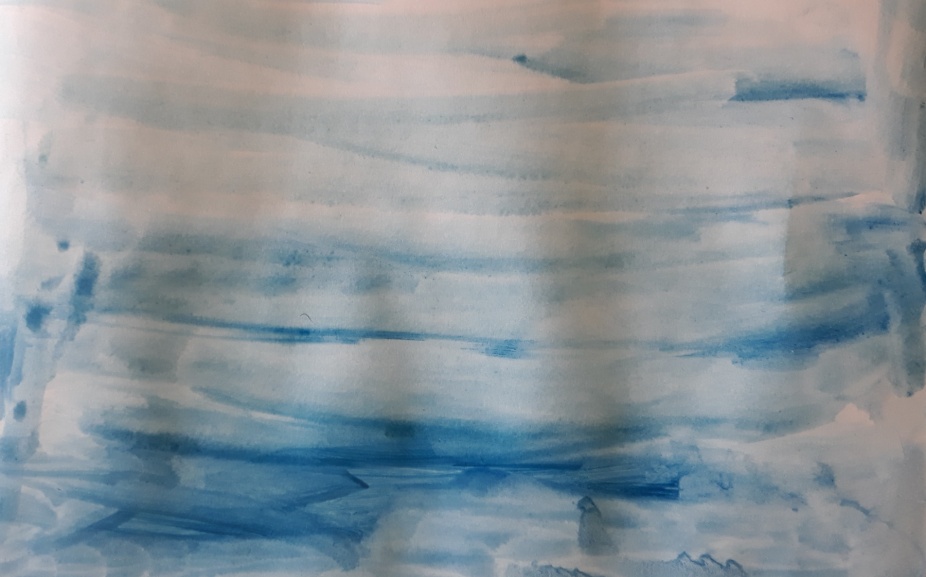 2.  В нижней части листа кистью рисуем сверху вниз вертикальные линии зелёным цветом, изображая траву.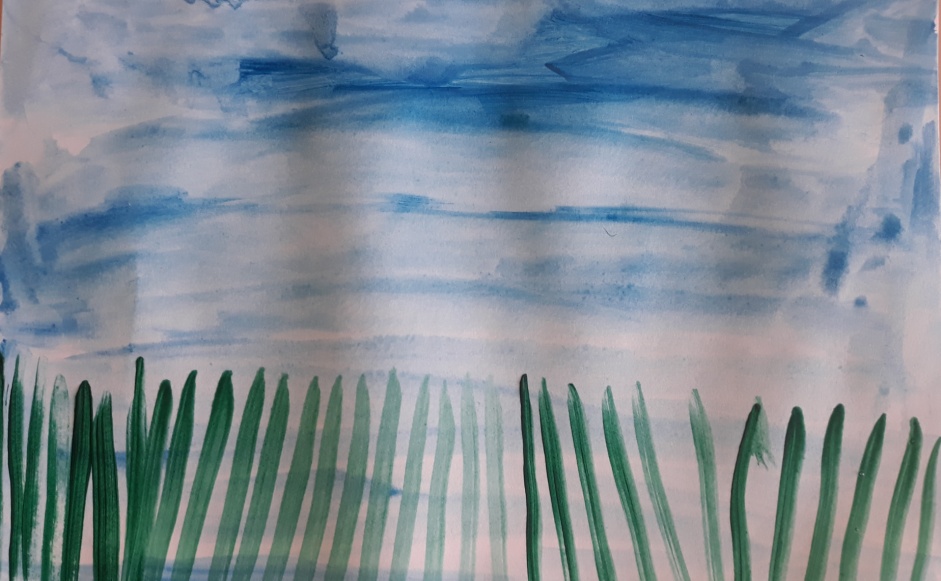 3.  Вместе с малышом макните в краску желтого цвета половинку картофеля, сделайте на листе бумаги 2 отпечатка, создавая образ верхних крыльев у бабочки.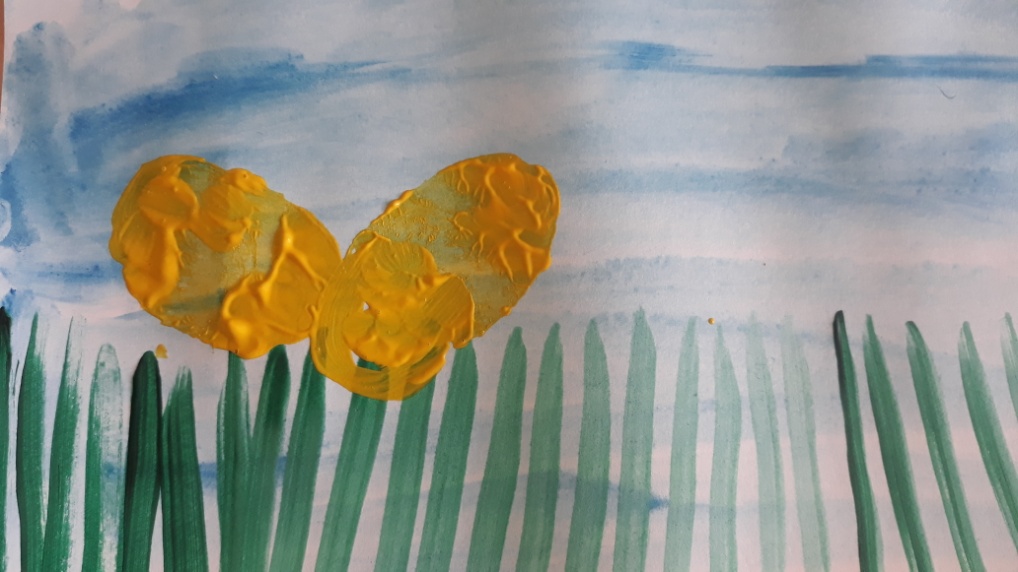 4. Таким же образом, вместе с малышом сделайте 2 отпечатка, создавая образ нижних крыльев у бабочки.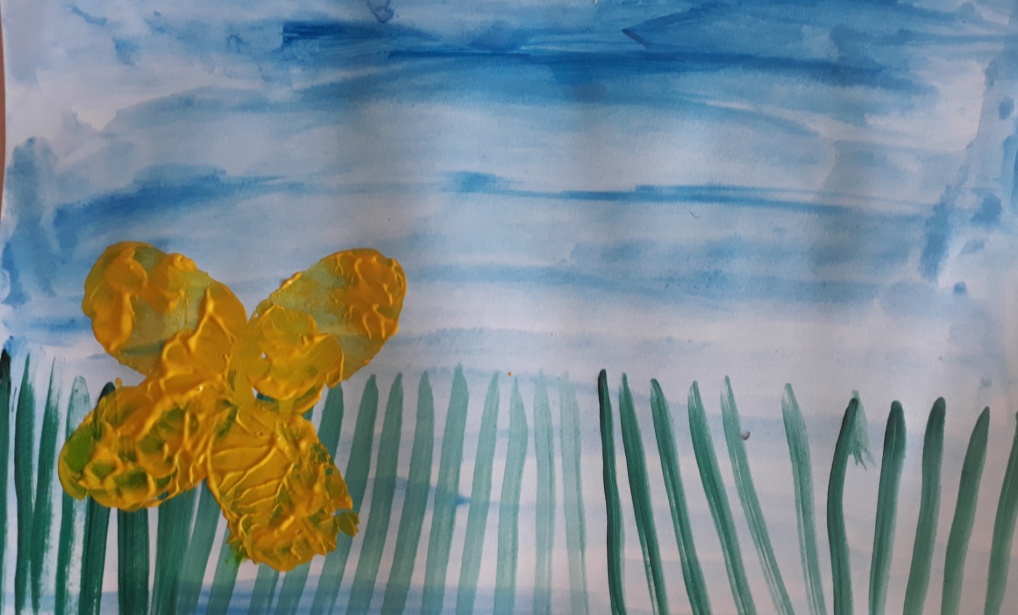 5. Теперь рисуем голову бабочки чёрным цветом виде круга ватной палочкой.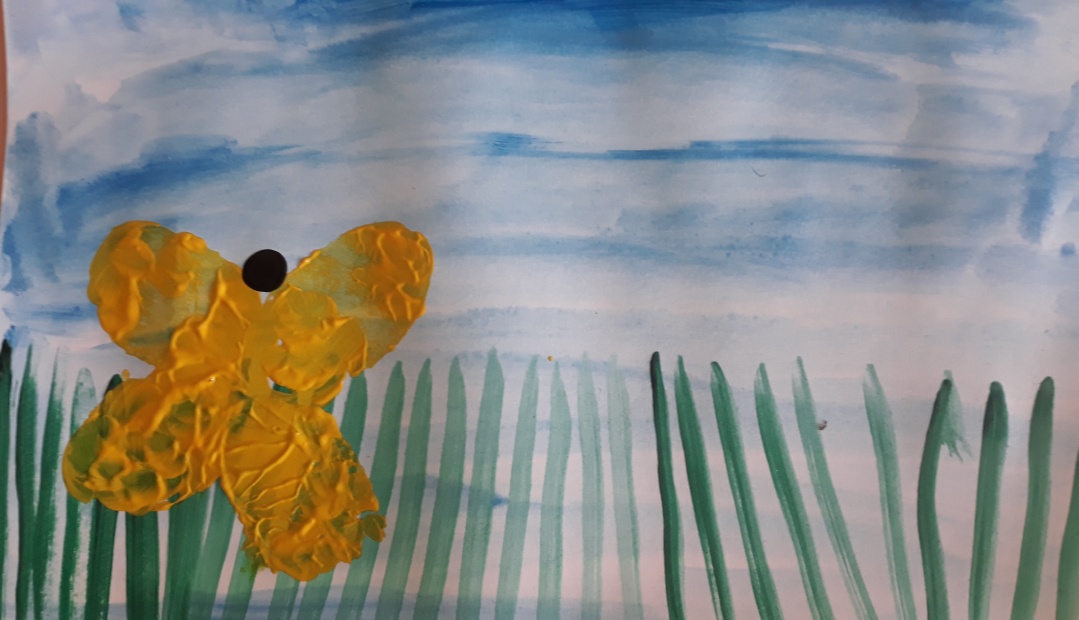 6. Вместе с малышом рисуем ватной палочкой черным цветом туловище у бабочки.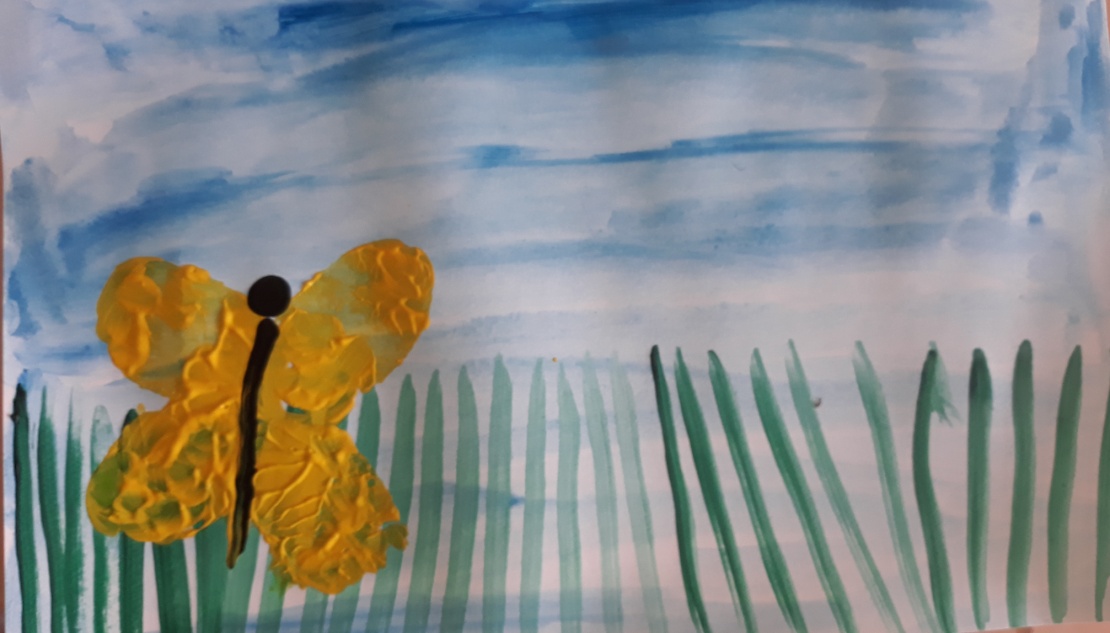 7.  На голове бабочки рисуем 2 дуги влево и вправо, подрисовывая каждой из них кружочек.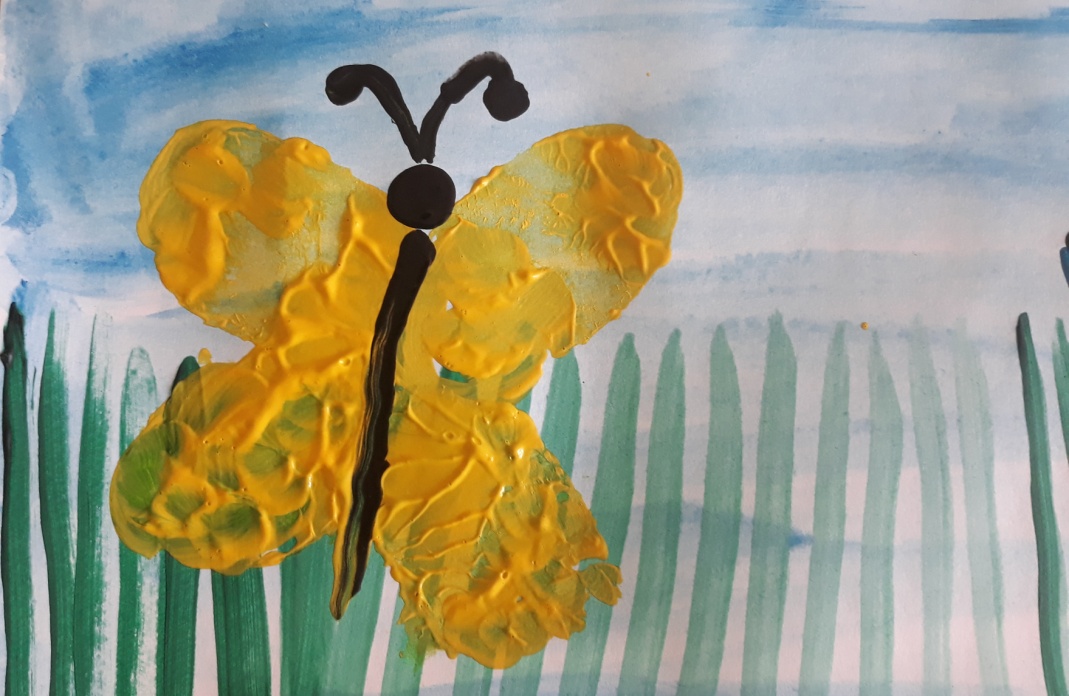 8. Макнув ватной палочкой в краску красного цвета, предложите малышу украсить точками крылья.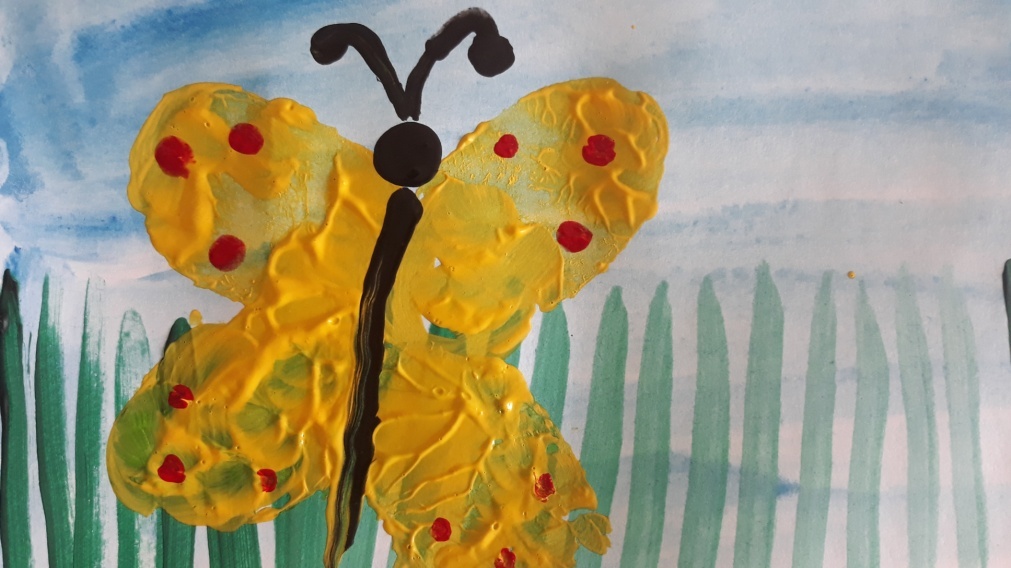 9. Таким же способом, вы можете нарисовать ещё бабочки других цветов и других размеров. 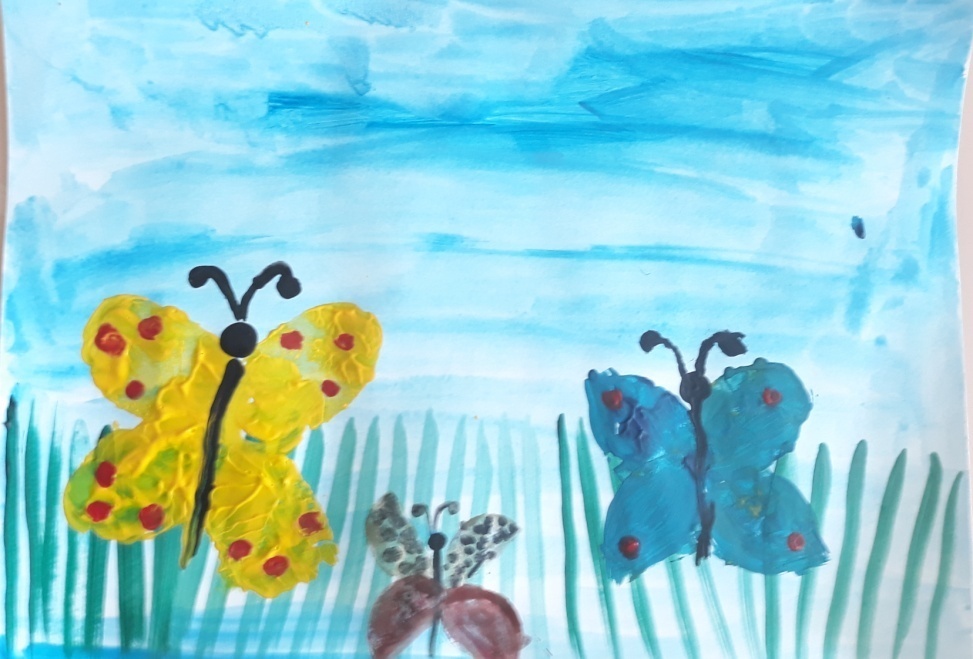 Рассматриваем с ребенком получившийся рисунок, радуемся ярким краскам, составляем рассказ по рисунку.